Ekonomska in trgovska šola Brežice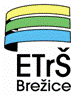 Višja strokovna šolaBizeljska cesta 45, 8250 BrežiceMnenje o diplomskem deluje pod vodstvom mentorja predavatelja:__________________________________________izdelal/-a diplomsko delo z naslovom: _______________________________________________________________________________________________________________________iz predmetnega področja:______________________________________________________
Opisna ocena(pristop k izdelavi diplomskega dela, samostojnost pri izdelavi, zanimanje za izbrano temo, praktična uporabnost diplomskega dela, opažanja v zvezi z delom in diplomantom)__________________________				____________________________   (kraj in datum)						          (podpis mentorja predavatelja)Študent/-kaIme in priimekVpisna številkaVpisna številkaVpisna številkaVpisna številkaVpisna številkaVpisna številkaVpisna številkaVpisna številkaVpisna številkaVpisna številkaVpisna številkaŠtudent/-ka